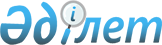 О внесении изменений в решение Мугалжарского районного маслихата от 6 января 2020 года № 389 "Об утверждении бюджета Аккемирского сельского округа на 2020-2022 годы"
					
			С истёкшим сроком
			
			
		
					Решение Мугалжарского районного маслихата Актюбинской области от 11 ноября 2020 года № 511. Зарегистрировано Департаментом юстиции Актюбинской области 20 ноября 2020 года № 7682. Прекращено действие в связи с истечением срока
      В соответствии со статьей 109-1 Бюджетного кодекса Республики Казахстан от 4 декабря 2008 года, статьей 6 Закона Республики Казахстан от 23 января 2001 года "О местном государственном управлении и самоуправлении в Республике Казахстан", Мугалжарский районный маслихат РЕШИЛ:
      1. Внести в решение Мугалжарского районного маслихата от 6 января 2020 года № 389 "Об утверждении бюджета Аккемирского сельского округа на 2020-2022 годы" (зарегистрированное в Реестре государственной регистрации нормативных правовых актов № 6695, опубликованное 20 января 2020 года в эталонном контрольном банке нормативных правовых актов Республики Казахстан в электронном виде) следующие изменения:
      в пункте 1:
      в подпункте 1):
      доходы – цифры "79 094,0" заменить цифрами "82 141,0";
      поступления трансфертов – цифры "75 743,0" заменить цифрами "79 841,0";
      в подпункте 2):
      затраты – цифры "186 380,0" заменить цифрами "189 136,3";
      в подпункте 5):
      дефицит (профицит) бюджета – цифры "- 107 286,0" заменить цифрами "- 106 995,3";
      в подпункте 6):
      финансирование дефицита (использование профицита) бюджета – цифры "107 286,0" заменить цифрами "106 995,3";
      поступление займов – цифры "106 227,5" заменить цифрами "105 936,8".
      2. Приложение 1 к указанному решению изложить в новой редакции согласно приложению к настоящему решению.
      3. Государственному учреждению "Аппарат маслихата Мугалжарского района" в установленном законодательном порядке обеспечить государственную регистрацию настоящего решения в Департаменте юстиции Актюбинской области.
      4. Настоящее решение вводится в действие с 1 января 2020 года. Бюджет Аккемирского сельского округа на 2020 год
					© 2012. РГП на ПХВ «Институт законодательства и правовой информации Республики Казахстан» Министерства юстиции Республики Казахстан
				
      Председатель сессии, секретарь Мугалжарского районного маслихата 

Р. Мусенова
Приложение к решению Мугалжарского районного маслихата от 11 ноября 2020 года № 511Приложение 1 к решению Мугалжарского районного маслихата от 6 января 2020 года № 389
категория
категория
категория
категория
сумма (тысяч тенге)
класс
класс
класс
сумма (тысяч тенге)
подкласс
подкласс
сумма (тысяч тенге)
наименование
сумма (тысяч тенге)
1. ДОХОДЫ
82 141,0
1
НАЛОГОВЫЕ ПОСТУПЛЕНИЯ
2 300,0
01
Подоходный налог
 209,0
2
Индивидуальный подоходный налог
 209,0
04
Налоги на собственность
2 091,0
1
Налоги на имущество
73,0
3
Земельный налог
405,0
4
Налог на транспортные средства
1 613,0
4
Поступления трансфертов
79 841,0
02
Трансферты из вышестоящих органов государственного управления
79 841,0
3
Трансферты из районного (города областного значения) бюджета
79 841,0
функциональная группа
функциональная группа
функциональная группа
функциональная группа
функциональная группа
сумма (тысяч тенге)
функциональная подгруппа
функциональная подгруппа
функциональная подгруппа
функциональная подгруппа
сумма (тысяч тенге)
администратор бюджетных программ
администратор бюджетных программ
администратор бюджетных программ
сумма (тысяч тенге)
программа
программа
сумма (тысяч тенге)
Наименование
сумма (тысяч тенге)
ІІ. ЗАТРАТЫ
189 136,3
01
Государственные услуги общего характера
19 796,0
1
Представительные, исполнительные и другие органы, выполняющие общие функции государственного управления
19 796,0
124
Аппарат акима города районного значения, села, поселка, сельского округа
19 796,0
001
Услуги по обеспечению деятельности акима города районного значения, села, поселка, сельского округа
19 796,0
04
Образование
53 844,0
1
Дошкольное воспитание и обучение
53 844,0
124
Аппарат акима города районного значения, села,поселка, сельского округа
53 844,0
004
Дошкольное воспитание и обучение и организация медицинского обслуживания в организациях дошкольного воспитания и обучения
53 844,0
07
Жилищно-коммунальное хозяйство
5 224,4
3
Благоустройство населенных пунктов
5 224,4
124
Аппарат акима города районного значения, села, поселка, сельского округа
5 224,4
008
Освещение улиц в населенных пунктах
3 966,0
009
Обеспечение санитарии населенных пунктов
1 058,4
011
Благоустройство населенных пунктов
200,0
12
Транспорт и коммуникации
109 561,8
1 
Автомобильный транспорт
109 561,8
124 
Аппарат акима города районного значения, села, поселка, сельского округа
109 561,8
013 
Обеспечение функционирования автомобильных дорог в городах районного значения, селах, поселках, сельских округах
3 625,0
045
Капитальный и средний ремонт автомобильных дорог в городах районного значения, селах, поселках, сельских округах
105 936,8
 13
Прочие
710,0
9
Прочие
710,0
124
Аппарат акима города районного значения, села, поселка, сельского округа
710,0
040
Реализация мероприятий для решения вопросов обустройства населенных пунктов в реализацию мер по содействию экономическому развитию регионов в рамках Государственной программы развития регионов до 2025 года
710,0
15
Трансферты
0,1
1
Трансферты
0,1
124
Аппарат акима города районного значения, села, поселка, сельского округа
0,1
048
Возврат неиспользованных (недоиспользованных) целевых трансфертов
0,1
V. Дефицит (профицит) бюджета
-106 995,3
VI. Финансирование дефицита (использование профицита) бюджета
106 995,3
7
Поступление займов
105 936,8
01
Внутренние государственные займы
105 936,8
2
Договоры займа
105 936,8
Договоры займа
105 936,8
04
Займы, получаемые аппаратом акима города
105 936,8
8
Используемые остатки бюджетных средств
1 058,5
01
Остатки бюджетных средств
1 058,5
1
Свободные остатки бюджетных средств
1 058,5
01
Свободные остатки бюджетных средств
1 058,5